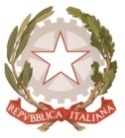 MINISTERO  DELL’ ISTRUZIONE, DELL’UNIVERSITA’, DELLA RICERCAUFFICIO SCOLASTICO REGIONALE PER IL LAZIOLICEO SCIENTIFICO STATALE“TALETE”Roma, 12 gennaio 2018Ai docentiAlla DSGA Sig.ra P. LeoniAl personale ATASito webCIRCOLARE n. 175Oggetto: Corso di formazione interno  Il Caffè Digitale al Talete	Si comunica che martedi 23 febbraio 2018, previo variazioni, avrà inizio il primo ciclo del corso di formazione per il personale interno Caffè Digitale al Talete, incontri a tema sulla didattica digitale. Ogni incontro ha la durata di 2 ore in presenza ed è di natura laboratoriale.Per ogni incontro sono previste, inoltre, 3 ore di ricerca-azione a casa/in classe.Il corso si terrà in Aula Informatica. Partecipanti: minimo 10, massimo 28.I singoli incontri sono frequentabili anche singolarmente e, ai fini della iscrizione, saranno inseriti sulla piattaforma SOFIAIl calendario degli incontri contiene delle interruzioni coincidenti con corsi di recupero, consigli di classeIl corso, previsto dal Piano Triennale Scuola Digitale d'Istituto, approvato in Collegio Docenti, varrà come corso di formazione per gli insegnanti come previsto dalla legge di riforma della scuola 107Il corso verrà tenuto dall'Animatore Digitale, Prof. Paolo Sirabella. Per qualsiasi informazione rivolgersi al responsabile.Il corso, riservato al personale interno e gratuito, sarà finanziato con il fondo annuale previsto per il PNSD.Si riporta qui di seguito il Programma – Calendario del corso.Programma – Calendario del CorsoL'Animatore DigitaleProf. Paolo SirabellaIl Dirigente scolasticoProf.  Alberto Cataneo		                                                                              (Firma autografa sostituita a mezzo  stampa                                                                                                           ai sensi dell’art. 3 comma 2 del d.lgs. n.39/1993)Martedi 23 gennaio 2018 - h 14:45 - 16:45 (2+3 h)
Utilizzo della piattaforma GSuite for Education (Livello base)GDrive, Drive del Team, Gmail e filtri, Google Groups.Martedi 27 febbraio 2018 - h 14:45 - 16:45 (2+3 h)
Utilizzo di Google Documenti e relativi plugin (Livello intermedio)Equation Editor, Struttura, TOC, Change Case, Table Formatter, WCG, Translate, CAS, WAlphaMartedi 6 marzo 2018 - h 14:45 - 16:45 (2+3 h)
Utilizzo di Google Fogli e relativi plugin (Livello intermedio)Autocrat, Power Tools, YAMM, Insert delete cells, Flubaroo, AdvF&R, Doctopus, Split names, Analysis ToolpackMartedi 13 marzo 2018 - h 14:45 - 16:45 (2+3 h)
Utilizzo di Google Moduli e relativi plugin (Livello intermedio)Choice Eliminator 2 Martedi 27 marzo 2018 - h 14:45 - 16:45 (2+3 h)
Utilizzo di Google Classroom (Livello intermedio)Martedi 24 aprile 2018 - h 14:45 - 16:45 (2+3 h)
Utilizzo di Edpuzzle (Livello intermedio)